South SudanSouth SudanSouth SudanMay 2030May 2030May 2030May 2030MondayTuesdayWednesdayThursdayFridaySaturdaySunday12345678910111213141516171819SPLA Day202122232425262728293031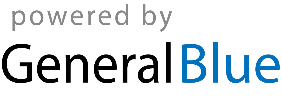 